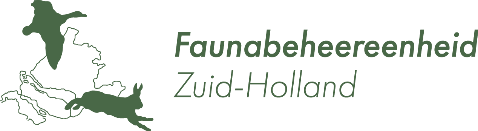 Incidentformat Bever Ten behoeve voor de aanvraag voor toestemming voor gebruik van de ontheffing in Zuid-Holland. Dit format is onderdeel van het Beverhandelingsprotocol provincie Zuid-Holland 2023.Het zo volledig mogelijk ingevulde format kan gestuurd worden naar info@fbezh.nlIncidentnummer FBEDatum eerste waarneming:1Typen voorkomende schade:Boom in waterloopDam in waterloopHol of gang in oeverHol of gang in keringHol of gang onder weg of kunstwerk 1Typen voorkomende schade:Boom in waterloopDam in waterloopHol of gang in oeverHol of gang in keringHol of gang onder weg of kunstwerk 1Typen voorkomende schade:Boom in waterloopDam in waterloopHol of gang in oeverHol of gang in keringHol of gang onder weg of kunstwerk Betrokken medewerker waterbeheer:1Typen voorkomende schade:Boom in waterloopDam in waterloopHol of gang in oeverHol of gang in keringHol of gang onder weg of kunstwerk 1Typen voorkomende schade:Boom in waterloopDam in waterloopHol of gang in oeverHol of gang in keringHol of gang onder weg of kunstwerk 1Typen voorkomende schade:Boom in waterloopDam in waterloopHol of gang in oeverHol of gang in keringHol of gang onder weg of kunstwerk Betrokken ter zake kundige:1Typen voorkomende schade:Boom in waterloopDam in waterloopHol of gang in oeverHol of gang in keringHol of gang onder weg of kunstwerk 1Typen voorkomende schade:Boom in waterloopDam in waterloopHol of gang in oeverHol of gang in keringHol of gang onder weg of kunstwerk 1Typen voorkomende schade:Boom in waterloopDam in waterloopHol of gang in oeverHol of gang in keringHol of gang onder weg of kunstwerk Type schade (vul nummer in1):1Typen voorkomende schade:Boom in waterloopDam in waterloopHol of gang in oeverHol of gang in keringHol of gang onder weg of kunstwerk 1Typen voorkomende schade:Boom in waterloopDam in waterloopHol of gang in oeverHol of gang in keringHol of gang onder weg of kunstwerk 1Typen voorkomende schade:Boom in waterloopDam in waterloopHol of gang in oeverHol of gang in keringHol of gang onder weg of kunstwerk Locatie:[beschrijving, overzichtskaart en detailkaart invoegen][beschrijving, overzichtskaart en detailkaart invoegen][beschrijving, overzichtskaart en detailkaart invoegen][beschrijving, overzichtskaart en detailkaart invoegen][beschrijving, overzichtskaart en detailkaart invoegen][beschrijving, overzichtskaart en detailkaart invoegen][beschrijving, overzichtskaart en detailkaart invoegen][beschrijving, overzichtskaart en detailkaart invoegen]Omschrijving van de beveractiviteit en beoordeling ernstige schade / veiligheidsrisico:Kans op aanwezigheid jongen2?2Zoogperiode mei t/m augustus 2Zoogperiode mei t/m augustus 2Zoogperiode mei t/m augustus Afweging van alternatieven:Te doorlopen stappen bij verwijderen boom of dam in waterloopTe doorlopen stappen bij verwijderen boom of dam in waterloopTe doorlopen stappen bij verwijderen boom of dam in waterloopTe doorlopen stappen bij verwijderen boom of dam in waterloopTe doorlopen stappen bij verwijderen boom of dam in waterloopTe doorlopen stappen bij verwijderen boom of dam in waterloopTe doorlopen stappen bij verwijderen boom of dam in waterloopTe doorlopen stappen bij verwijderen boom of dam in waterloopTe doorlopen stappen bij verwijderen boom of dam in waterloopBeoordeling of de opstuwing door boom of dam een hol of burcht faciliteert:In geval van een boom: Verwijderen en neerleggen op de oeverIn geval van een dam, omschrijving te nemen maatregelen:Te doorlopen stappen bij verwijderen hol, gang of burchtTe doorlopen stappen bij verwijderen hol, gang of burchtTe doorlopen stappen bij verwijderen hol, gang of burchtTe doorlopen stappen bij verwijderen hol, gang of burchtTe doorlopen stappen bij verwijderen hol, gang of burchtTe doorlopen stappen bij verwijderen hol, gang of burchtTe doorlopen stappen bij verwijderen hol, gang of burchtTe doorlopen stappen bij verwijderen hol, gang of burchtTe doorlopen stappen bij verwijderen hol, gang of burchtMonitoring aanwezigheid bever/jongenWaarnemingen aantal bevers: Waarnemingen aantal bevers: Waarnemingen aantal bevers: Dichtzetten hol of gangDatum: Datum: Datum: Datum: Datum: Totale lengte (m) van uitgegraven gang hol:  Totale lengte (m) van uitgegraven gang hol:  Totale lengte (m) van uitgegraven gang hol:  Uitgraven hol of gangTotale lengte (m) van uitgegraven gang hol:  Totale lengte (m) van uitgegraven gang hol:  Totale lengte (m) van uitgegraven gang hol:  Omschrijving structurele maatregel ter voorkoming in de toekomst:Te doorlopen stappen bij vangen en verplaatsen of dodenTe doorlopen stappen bij vangen en verplaatsen of dodenTe doorlopen stappen bij vangen en verplaatsen of dodenTe doorlopen stappen bij vangen en verplaatsen of dodenTe doorlopen stappen bij vangen en verplaatsen of dodenTe doorlopen stappen bij vangen en verplaatsen of dodenTe doorlopen stappen bij vangen en verplaatsen of dodenTe doorlopen stappen bij vangen en verplaatsen of dodenTe doorlopen stappen bij vangen en verplaatsen of dodenAfstemming met provincie en FBE:Datum:contactpersonenafspraken:nvtnvtnvtnvtnvtnvtnvtnvtDatum inzet vangmiddel:Aantal gevangen dieren:Uitzetlocatie of aantal gedood: